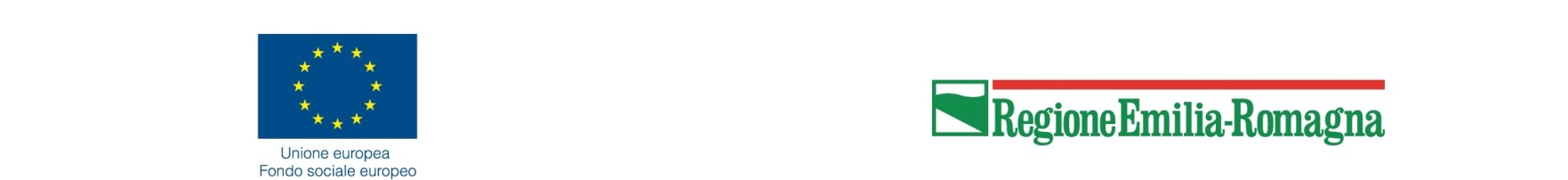 Operazione Rif. PA 2021-16413/RERapprovata con D.G.R. n. 1610 del 18/10/2021 Fondo Regionale per l’occupazione delle persone con disabilità di cui all’art. 19 della L.R. n. 17/2005 e ss.mm.ii“Percorsi di formazione permanente per l’occupabilità e l’adattabilità – Ambito territoriale Bologna”Progetto 27 edizione 1COMPETENZE PER LA SARTORIA – 2°LIVELLOContenuti del percorsoInformazioni sul mondo sartoriale ed industriale; Tipologie e caratteristiche dei tessuti; I cartamodelli: nozioni fondamentali, posizionamento, segnatura; Tecniche di taglio; Scelta delle attrezzature in base alle lavorazioni; Approccio alla taglia-cuci; Creazione capi semplici (tipo maglietta, pantalone semplice, gonna); Riordino e pulizia postazioni lavoro ed ambienti.Durata – 48 OreDestinatari:Persone disabili in cerca di lavoro iscritte al collocamento mirato secondo quanto previsto dalla Legge n. 68/1999;Persone disabili ai sensi della Legge n. 68/1999 occupate nonché persone con disabilità acquisita in costanza di rapporto di lavoro.I partecipanti alle attività finanziate dovranno essere residenti o domiciliati in regione Emilia-Romagna in data antecedente l’iscrizione alle attività (minimo 6 – massimo 14 partecipanti).Per accedere al percorso, verrà inoltre verificato il possesso dei seguenti requisiti: Precedente esperienza scolastica/formativa coerente con il settore di riferimento e/o esperienza lavorativa attuale o precedente nel settore, indipendentemente dalla condizione occupazionale e posizione contrattuale e/o aver partecipato nell’Operazione ad un percorso di formazione di livello base coerente alla tematica.  Indennità di partecipazione: Il percorso è gratuito, inoltre, si specifica che è previsto il riconoscimento dell’indennità di frequenza nella misura di euro 3,10 per ora frequentata fino ad un massimo di euro 413,17 mensiliAttività di sostegno nei contesti formativi: In caso di necessità e a seconda del fabbisogno dei partecipanti, potranno essere attivati servizi di tutoraggio personalizzato, nonché altri servizi e misure individualizzate, ivi compresa, ad esempio, la mediazione linguistica individuale e/o la Lingua Italiana dei SegniPeriodo di svolgimento – Marzo 2022- Settembre 2023. Il corso verrà attivato al raggiungimento del numero minimo di partecipanti.Attestato rilasciato - Frequenza.Soggetti attuatori: Titolare dell’Operazione: A.E.C.A., Associazione Emiliano–Romagnola di Centri Autonomi di formazione professionale; Partner C.S.A.P.S.A. soc. coop. soc., DEMETRA Formazione S.R.L., Futura soc. cons. a.r.l., IAL Emilia Romagna S.r.l. Impresa Soc., IRECOOP Emilia-Romagna soc. coop., OFICINA Impresa Soc. S.R.L.Informazioni e iscrizione: Contattare il numero 800 910 656 dal lunedì al venerdì dalle 09:00 alle 13:00.Referente: Sara Mariotti